Table S1.  Summary of soil and site characteristics.Table S2. Sequence statistics (OTU generated under 97% similarity)Table S3. Model to fit the experimental dataTable S4. Slopes of taxa-area relationships for the whole microbial communities across different sites#n is the mean number of OTUs from 21 samples*z value is estimated based on the mean OTUs over 100 resampling&P is the significance value to evaluate whether z is significantly different from 0 based on 10,000 bootstrapping permutations.Table S5. The significances (P values) of Spearman correlation between z values of TARs from different phylogenetic groups and environmental variables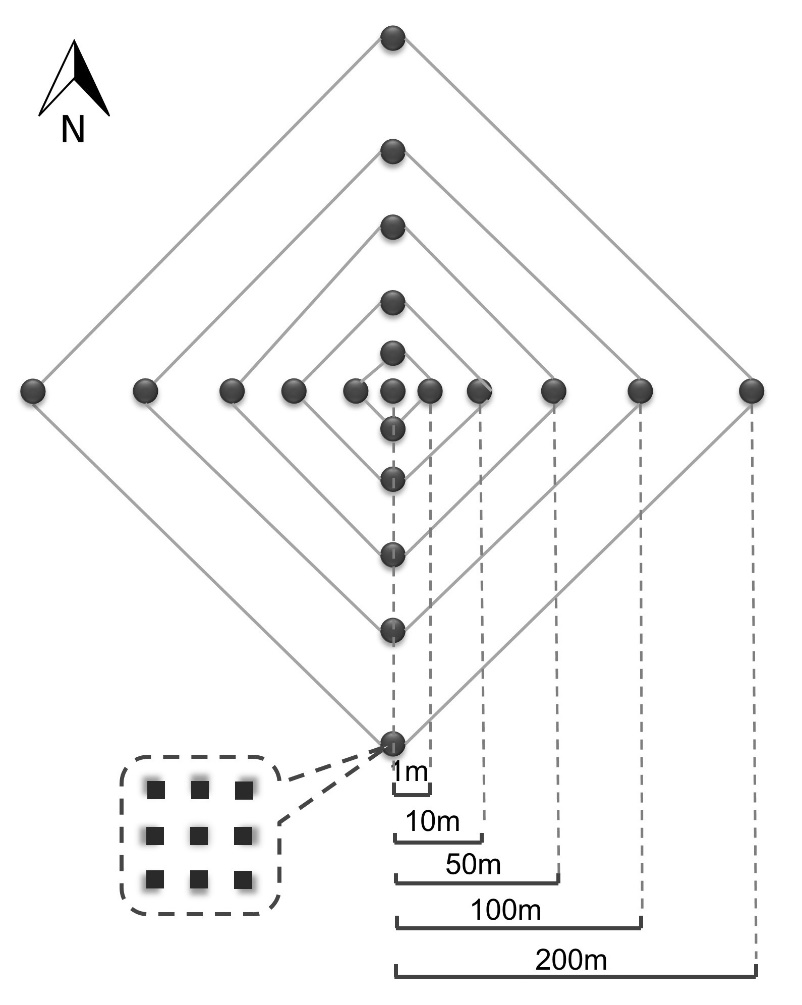 Supplementary Fig. 1. The strategy of soil sampling. At each site, 21 nested samples including center sample have been collected from the distance of 1, 10, 50, 100, and 250m to the center. At each sample point (1 x 1m), nine soil cores were composited for microbial and soil analysis.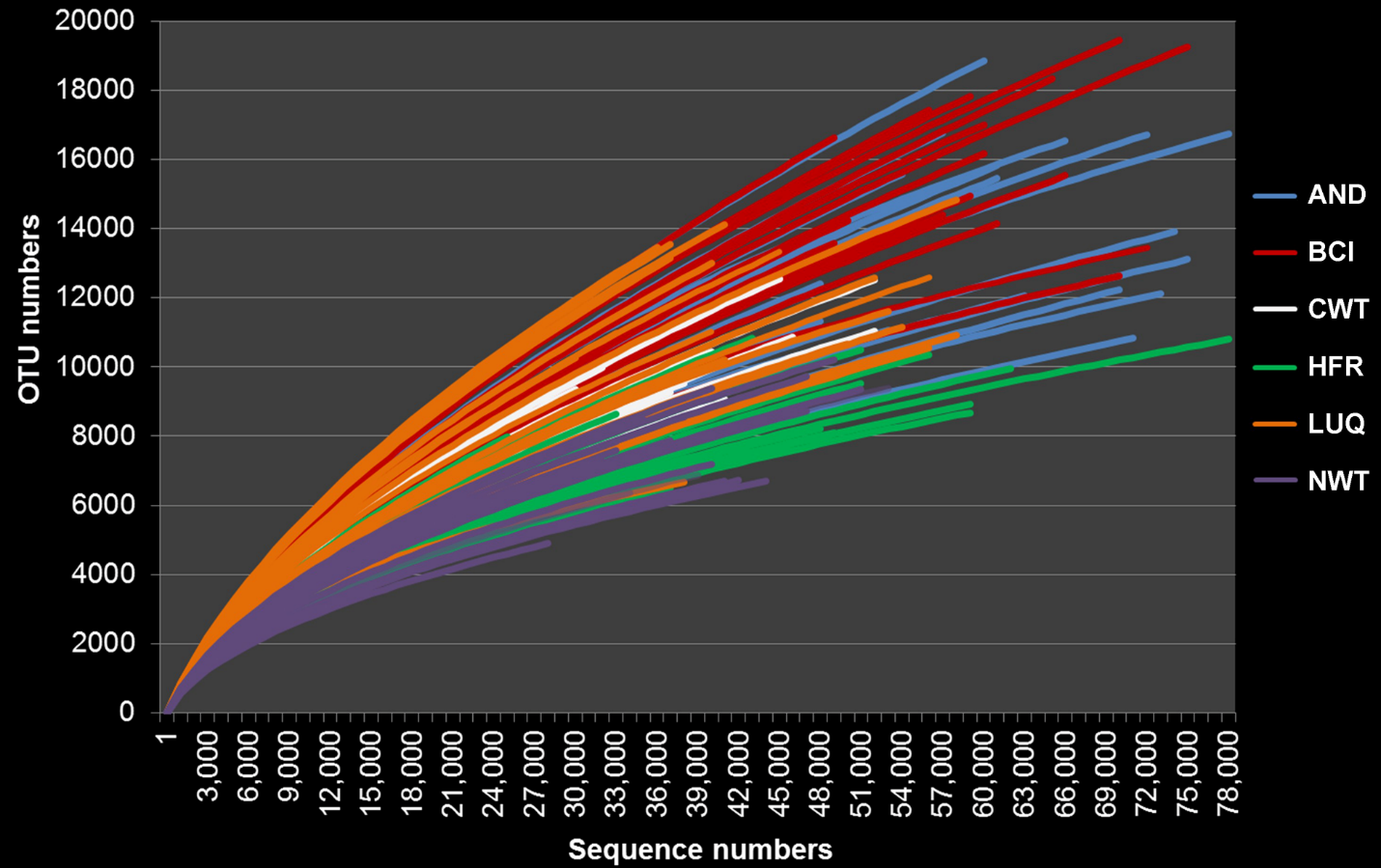 Supplementary Fig. 2. Rarefaction analysis on OTUs from different soil samples. Each curve represented a single sample and the color indicated its sampling site.   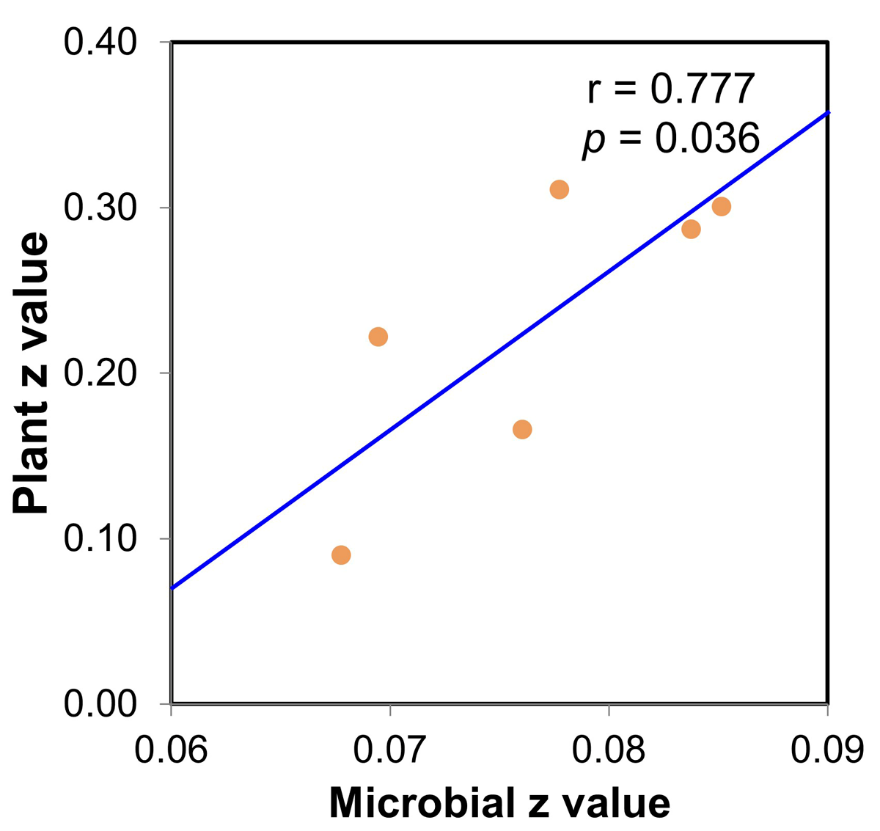 Supplementary Fig. 3. The correlation on microbial z values and plant z values from 6 sampling sites. r is the Pearson correlation coefficient and P is its significant level.  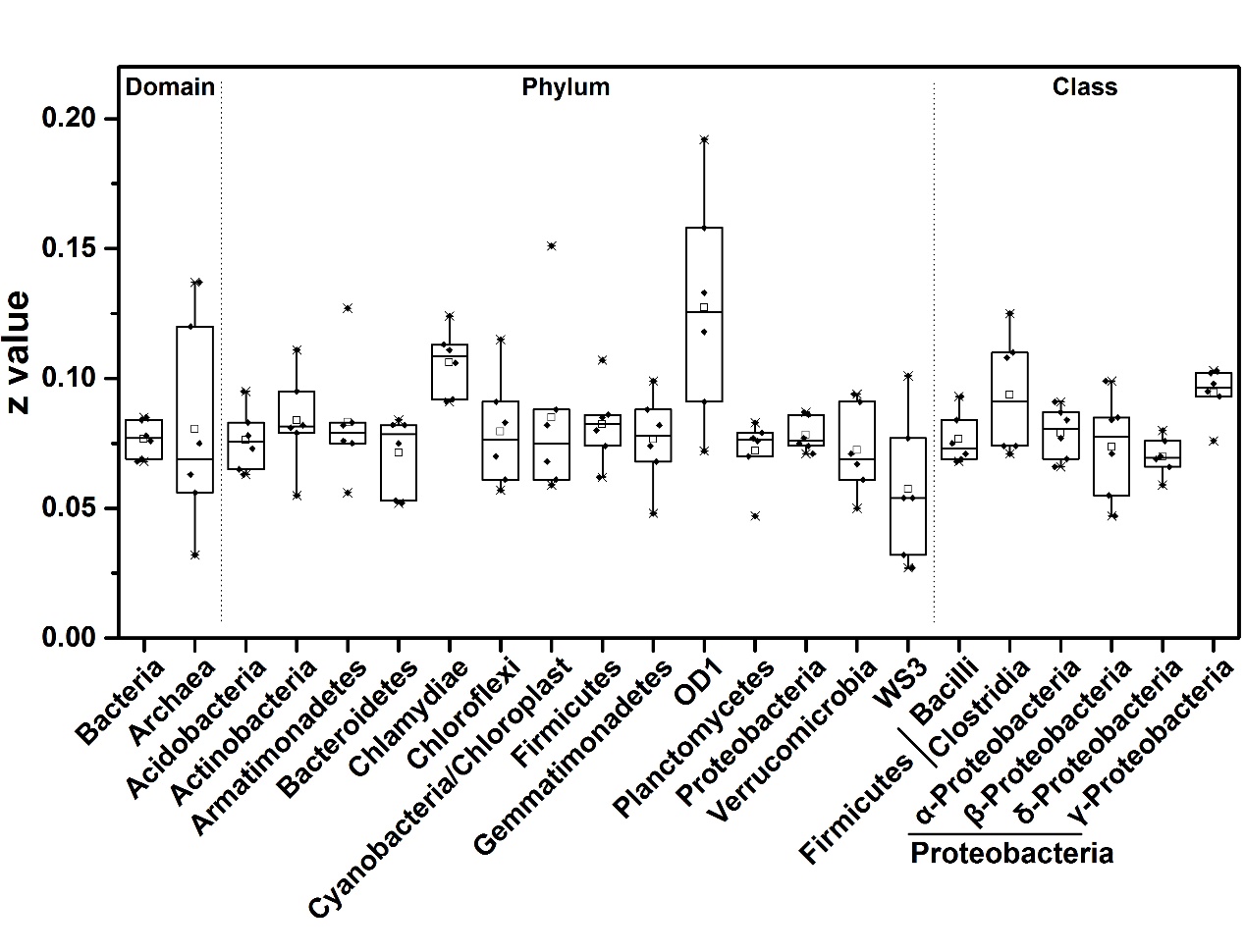 Supplementary Fig. 4. The z values of TARs from different phylogenetic groups at domain, phylum and class level based on 97% similarity OTU table.SiteDistance to center (m)DirectionLatitudeElevation (m)Mean annual temperature (ºC)Annual precipitation (mm3)Soil water content / moisture (%)pHTotal Carbon (g/kg)Total Nitrogen (g/kg)NWT0Center40.043186.002.50798.747.795.153.930.15NWT1East40.043186.002.50798.7410.075.035.660.22NWT1North40.043186.002.50798.748.075.272.360.11NWT1South40.043186.002.50798.7413.184.769.950.35NWT1West40.043186.002.50798.7410.295.033.700.16NWT10East40.043186.002.50798.7412.554.5912.780.33NWT10North40.043186.002.50798.748.774.8216.950.48NWT10South40.043186.002.50798.7435.015.3316.470.42NWT10West40.043186.002.50798.7416.904.2513.910.32NWT50East40.043186.002.50798.7414.254.3024.830.68NWT50North40.043186.002.50798.7410.734.4526.360.81NWT50South40.043186.002.50798.7425.425.224.050.16NWT50West40.043186.002.50798.7418.975.016.910.21NWT100East40.043186.002.50798.7434.914.589.840.26NWT100North40.043186.002.50798.7421.484.2917.150.41NWT100South40.043186.002.50798.7419.305.0714.820.41NWT100West40.043186.002.50798.749.724.6611.370.32NWT200East40.043186.002.50798.745.824.928.840.28NWT200North40.043186.002.50798.7422.754.5220.390.57NWT200South40.043186.002.50798.745.604.744.200.15NWT200West40.043186.002.50798.7424.505.536.240.20HFR0Center42.54356.408.271099.7333.934.0011.990.42HFR1East42.54356.408.271099.7330.004.1716.590.49HFR1North42.54356.408.271099.7333.143.7416.800.55HFR1South42.54356.408.271099.7335.873.708.650.31HFR1West42.54356.408.271099.7329.873.7816.280.47HFR10East42.54356.408.271099.7336.553.4115.140.46HFR10North42.54356.408.271099.7350.953.9522.030.68HFR10South42.54356.408.271099.7329.473.6925.170.76HFR10West42.54356.408.271099.7344.803.6922.150.72HFR50East42.54356.408.271099.7355.154.7035.211.38HFR50North42.54356.408.271099.7324.393.6128.950.92HFR50South42.54356.408.271099.7331.183.7217.460.60HFR50West42.54356.408.271099.7324.354.048.930.30HFR100East42.54356.408.271099.7334.273.6814.130.49HFR100North42.54356.408.271099.7318.203.9410.920.40HFR100South42.54356.408.271099.7318.934.0711.610.43HFR100West42.54356.408.271099.7345.733.6239.221.27HFR200East42.54356.408.271099.7318.254.198.900.32HFR200North42.54356.408.271099.7341.543.7728.080.68HFR200South42.54356.408.271099.7339.483.7820.900.71HFR200West42.54356.408.271099.7345.263.4424.320.58AND0Center44.23860.008.942261.2225.055.914.660.21AND1East44.23860.008.942261.2229.295.3711.300.26AND1North44.23860.008.942261.2264.634.4335.510.42AND1South44.23860.008.942261.2222.456.133.670.17AND1West44.23860.008.942261.2232.956.0916.180.45AND10East44.23860.008.942261.2250.485.1821.090.46AND10North44.23860.008.942261.2228.495.3710.450.36AND10South44.23860.008.942261.2234.695.5613.400.39AND10West44.23860.008.942261.2239.925.8334.190.59AND50East44.23860.008.942261.2244.604.0041.890.63AND50North44.23860.008.942261.2256.344.0736.130.42AND50South44.23860.008.942261.2232.305.4531.150.81AND50West44.23860.008.942261.2224.955.628.760.30AND100East44.23860.008.942261.2256.124.8034.860.65AND100North44.23860.008.942261.2260.384.1644.910.67AND100South44.23860.008.942261.2228.155.6113.330.40AND100West44.23860.008.942261.2242.875.2213.520.35AND200East44.23860.008.942261.2234.935.0719.170.43AND200North44.23860.008.942261.2219.705.462.590.12AND200South44.23860.008.942261.2219.355.773.190.16AND200West44.23860.008.942261.2226.855.786.540.25CWT0Center35.05864.0012.621789.9231.874.906.950.29CWT1East35.05864.0012.621789.9228.294.944.620.21CWT1North35.05864.0012.621789.9229.124.845.230.23CWT1South35.05864.0012.621789.9229.604.976.610.28CWT1West35.05864.0012.621789.9228.674.896.190.26CWT10East35.05864.0012.621789.9238.004.766.680.27CWT10North35.05864.0012.621789.9226.365.095.190.22CWT10South35.05864.0012.621789.9229.624.694.350.22CWT10West35.05864.0012.621789.9226.584.994.000.19CWT50East35.05864.0012.621789.9244.233.8114.440.44CWT50North35.05864.0012.621789.9227.344.733.720.18CWT50South35.05864.0012.621789.9219.304.672.820.14CWT50West35.05864.0012.621789.9232.564.518.240.29CWT100East35.05864.0012.621789.9231.044.435.720.22CWT100North35.05864.0012.621789.9243.044.0520.460.48CWT100South35.05864.0012.621789.9229.864.925.200.25CWT100West35.05864.0012.621789.9222.354.785.890.22CWT200East35.05864.0012.621789.9233.714.049.540.32CWT200North35.05864.0012.621789.9223.885.203.240.15CWT200South35.05864.0012.621789.9226.824.623.650.18CWT200West35.05864.0012.621789.9233.605.227.550.28LUQ0Center18.32385.8023.623687.3837.185.393.350.24LUQ1East18.32385.8023.623687.3837.645.433.220.24LUQ1North18.32385.8023.623687.3837.755.195.890.38LUQ1South18.32385.8023.623687.3843.855.574.820.26LUQ1West18.32385.8023.623687.3835.075.384.480.30LUQ10East18.32385.8023.623687.3841.175.458.410.47LUQ10North18.32385.8023.623687.3839.205.3912.270.73LUQ10South18.32385.8023.623687.3851.415.534.450.31LUQ10West18.32385.8023.623687.3837.224.838.670.56LUQ50East18.32385.8023.623687.3838.154.9910.630.71LUQ50North18.32385.8023.623687.3841.334.815.710.43LUQ50South18.32385.8023.623687.3844.314.8811.080.54LUQ50West18.32385.8023.623687.3838.884.818.190.51LUQ100East18.32385.8023.623687.3836.984.864.270.37LUQ100North18.32385.8023.623687.3838.994.4011.550.69LUQ100South18.32385.8023.623687.3838.865.515.450.31LUQ100West18.32385.8023.623687.3852.184.3210.590.70LUQ200East18.32385.8023.623687.3842.924.5512.900.73LUQ200North18.32385.8023.623687.3840.024.678.440.60LUQ200South18.32385.8023.623687.3837.584.917.160.43LUQ200West18.32385.8023.623687.3840.485.386.810.41BCI0Center9.16157.1525.712657.9423.255.681.630.15BCI1East9.16157.1525.712657.9426.255.741.980.19BCI1North9.16157.1525.712657.9425.126.052.070.18BCI1South9.16157.1525.712657.9427.036.272.570.21BCI1West9.16157.1525.712657.9426.336.572.550.22BCI10East9.16157.1525.712657.9427.625.263.130.26BCI10North9.16157.1525.712657.9429.005.692.030.20BCI10South9.16157.1525.712657.9435.146.118.230.47BCI10West9.16157.1525.712657.9435.676.636.350.46BCI50East9.16157.1525.712657.9438.495.846.150.44BCI50North9.16157.1525.712657.9420.675.671.650.16BCI50South9.16157.1525.712657.9431.565.912.660.26BCI50West9.16157.1525.712657.9441.485.434.300.39BCI100East9.16157.1525.712657.9428.085.764.200.32BCI100North9.16157.1525.712657.9438.655.926.490.39BCI100South9.16157.1525.712657.9437.266.344.030.35BCI100West9.16157.1525.712657.9447.095.297.070.54BCI200East9.16157.1525.712657.9424.956.443.560.30BCI200North9.16157.1525.712657.9428.555.773.010.27BCI200South9.16157.1525.712657.9431.305.752.810.26BCI200West9.16157.1525.712657.9436.545.117.420.52Samples# of sequence readsEffective # of readsChao 1 estimator (Theoretical estimation)Total numbers of OTUs (Empirical estimation)Total number of OTUs after resamplingNWT_C581134766320495.0297896800.72±37.76NWT_1E592994935620924.50102577046.88±36.1NWT_1N507134043220883.0094457165.56±35.81NWT_1S465673840318504.6386156812.26±27.41NWT_1W424133522218278.5784957071.45±29.55NWT_10E454923779317661.1879756347.61±28.7NWT_10N504084440412845.8367265019.5±31.98NWT_10S393763333616146.4576146572.84±26.32NWT_10W468374051914454.0872455632.89±28.43NWT_50E32349287529593.4549624687.32±13.46NWT_50N488814221914047.9267335124.68±33.09NWT_50S545554743017985.1287766163.4±36.41NWT_50W610365112219475.6893546276.8±31.32NWT_100E633395301218667.8693936232.16±38.36NWT_100N399283444213690.6464075424.37±26.5NWT_100S458833945913578.0369265475.69±32.32NWT_100W393183294115598.7773926428.87±26.94NWT_200E379783137018001.8180677190.18±22.22NWT_200N474324132814145.0467375164.57±32.89NWT_200S471723933717227.6778996175.17±33.48NWT_200W397363391316413.3479706807.48±27.86HFR_C634805199122732.68106166999.29±44.93HFR_1E539684350621195.3097077053.66±37.34HFR_1N468923824220199.3789877088.14±31.02HFR_1S427723366219494.2687487435.09±27.04HFR_1W484914129816808.3979666030.05±29.78HFR_10E776236286819997.35100406012.1±37.84HFR_10N11656610382123026.42124905920.9±41.71HFR_10S574234320723772.06108557879.17±39.42HFR_10W552644841516267.5782605830.43±31.16HFR_50E348542590121370.6681858185±0HFR_50N705615605521979.47103696520.97±40.01HFR_50S686785914416712.6586925495.59±38.67HFR_50W345122811616060.3971016753.9±14.16HFR_100E564254997515122.4381805707.18±31.8HFR_100N382483301015428.3169546021.39±22.91HFR_100S470513968518486.5384966559.85±33.2HFR_100W486913973914600.8971615581.65±32.69HFR_200E477733841219122.7688876985.44±34.95HFR_200N701425936117529.2489515587.41±36.97HFR_200S636695187119916.9996196379.76±39.39HFR_200W423583742813413.4665355292.24±32.25AND_C815476138037635.53158779096.16±48.64AND_1E989447984729903.56169269001.29±48.22AND_1N894317240933293.69167739107.93±55.62AND_1S832586120635657.20154758943.78±43.9AND_1W811206003145701.741886010735.89±54.45AND_10E605675348519445.04111087556.75±40.85AND_10N441763626321085.5194227639.38±34.23AND_10S845667361921765.32121626872.98±43.65AND_10W822166698531026.08166659704.75±53.08AND_50E573274792523954.85121998459.39±48.2AND_50N837847180020927.50108866188.58±38.46AND_50S888617584325155.45131867155.53±43.24AND_50W708915483837225.45157209579.35±51.6AND_100E880367436127501.65139377566.29±44.65AND_100N894147027026363.17122616727.93±39.6AND_100S585544850924856.37113987757.24±44.06AND_100W481124071019872.8495137272.18±34.96AND_200E706415607631913.09150079234.02±49.52AND_200N649544850129018.71124798316.8±46.4AND_200S761306359222793.31121087276.69±41.55AND_200W767965775941354.28169089906.49±47.03CWT_C355213131317754.0679847101.41±22.05CWT_1E354872945520301.1281257480.05±20.54CWT_1N618045243427164.48125698105.05±44.86CWT_1S614435286821918.86111277301.2±35.1CWT_1W458043893121975.0796657495.09±35.06CWT_10E369263090122821.0295168504.12±28.04CWT_10N395123215423803.77100168710.32±29.45CWT_10S380653200819683.6483857324.93±26CWT_10W489424091124534.63105957944.3±42.67CWT_50E418743500018919.8582646853.99±32.93CWT_50N596414516730936.95125788723.58±41.56CWT_50S464693904620744.9690607004.34±32.71CWT_50W492894185819911.3091936862.12±33.89CWT_100E507774053821672.8292376945.82±38.77CWT_100N525504340619878.6492326762.27±32.23CWT_100S626355407222012.85103916674.21±42.97CWT_100W587054635727384.91109267484.18±40.34CWT_200E502024262417489.9289546726.06±32.53CWT_200N376653041924036.6596798705.74±24.39CWT_200S381523186920458.0485827524.44±26.66CWT_200W447613798321387.6094257430.64±33.49LUQ_C520064189433120.221430910527.36±43.95LUQ_1E386293038725178.46103349328.4±25.23LUQ_1N487673793532435.311334910400.15±37.9LUQ_1S467983615633727.781348310832.2±34.65LUQ_1W513414004032825.98130039757.21±37.69LUQ_10E435243284033549.071264710773.22±32.7LUQ_10N569014552331528.11134119370.17±45.69LUQ_10S482803750033855.551365810698.64±38.82LUQ_10W691965624223255.72105676575.75±42.63LUQ_50E685875299030411.22127298040.09±36.74LUQ_50N617215391122011.36117057741.54±39.55LUQ_50S488624126323210.39102587720.6±36.03LUQ_50W757195862832635.56149328900.29±43.86LUQ_100E475643873623165.7398137631.61±35.6LUQ_100N717675649028898.38126597807.24±43.61LUQ_100S442623366130044.16111469334.99±37.36LUQ_100W599085052822272.78107547270.38±36LUQ_200E701055497524808.02112667052.96±41.49LUQ_200N744665836223891.57109606709.42±45.18LUQ_200S417313840011170.5166985572.86±24LUQ_200W474634003824566.20110338426.71±40.29BCI_C651614892738091.70141609195.96±42.07BCI_1E754495693945624.721762210293.43±47.71BCI_1N646824959934203.01136928886.11±42.68BCI_1S853526554446319.00184199819.34±55.14BCI_1W839256692435019.23156588531.85±45.13BCI_10E532154114332025.55125849226.67±36.59BCI_10N782676045538258.20170849820.19±52.88BCI_10S784985993741106.601800010369.07±50.83BCI_10W739685766934925.40145088549.35±44.73BCI_50E755826164931799.60142368257.24±46.67BCI_50N666515096137594.76144149053.26±47.12BCI_50S750155697936928.03146748697.52±40.09BCI_50W966997549544518.58193379594.31±52.09BCI_100E781147052022039.99126737457.25±43.53BCI_100N661184996744183.201684110696.67±46.13BCI_100S397963232021359.6389217747.66±31.22BCI_100W781546088438167.29163109299.57±49.05BCI_200E921537099342849.021960610276.98±39.59BCI_200N655284816344129.071637910640.85±51.81BCI_200S768525938935774.72150008694±54.33BCI_200W882217252222532.78134818096.09±42.89Model nameFormulaBCIBCILUQLUQCWTCWTANDANDHFRHFRNWTNWTModel nameFormulaAICR2AICR2AICR2AICR2AICR2AICR2PowerS = cAz74.911.0075.680.9968.671.0076.940.9959.811.0071.150.99ExponentialS = c+zlog(A)83.510.9879.350.9979.630.9883.600.9675.290.9976.580.97Negative exponentialS = c(1-exp(-zA))97.240.6196.010.6694.020.6195.340.5591.450.6289.910.62MonodS = (cA)/(z+A)100.640.2395.790.6797.580.2095.190.5791.250.6489.740.63LogisticS = c/(1+exp(-zA+f))93.340.8892.740.8889.600.8989.630.9086.930.9086.230.88Rational functionS = (c+zA)/(1+fA)114.47-7.16114.75-8.73111.33-7.35113.35-10.02109.83-9.0091.780.63LomolinoS = c/(1+zlog(f/A))77.071.0077.190.9970.681.0079.140.9962.441.0073.150.99Cumulative WeibullS = c(1-exp(-zAf))76.911.0077.210.9970.671.0078.940.9961.811.0073.150.99SitesresolutionObserved empirical OTUsObserved empirical OTUsObserved empirical OTUsObserved empirical OTUsChao 1-based theoretical OTU estimationChao 1-based theoretical OTU estimationChao 1-based theoretical OTU estimationChao 1-based theoretical OTU estimationSitesresolutionn#cz*P&nczPBCI99%11641.643118.80.104<0.00178309.7254160.80.091<0.001BCI98%9354.830831.70.091<0.00145291.4124686.80.081<0.001BCI97%8290.726388.90.085<0.00136545.296137.20.072<0.001LUQ99%12783.946013.20.098<0.00156776.0201046.60.096<0.001LUQ98%10281.333840.30.084<0.00133822.7107974.00.081<0.001LUQ97%9201.329052.10.078<0.00127455.381344.00.075<0.001CWT99%10741.532424.00.106<0.00146837.9121181.60.100<0.001CWT98%8518.422902.00.091<0.00127180.863031.50.085<0.001CWT97%7507.819572.20.084<0.00122132.949005.30.077<0.001AND99%9683.044508.40.090<0.00162287.5236370.10.073<0.001AND98%7432.731606.60.075<0.00135724.7115876.00.061<0.001AND97%6444.326826.70.070<0.00128878.687191.60.055<0.001HFR99%11800.732059.70.097<0.00142561.7124218.30.090<0.001HFR98%9599.221614.80.081<0.00123582.060301.20.075<0.001HFR97%8593.517910.90.076<0.00118725.646081.80.068<0.001NWT99%9068.931414.00.087<0.00135028.2118540.60.076<0.001NWT98%6976.221345.30.072<0.00120141.658543.40.061<0.001NWT97%6172.518068.60.068<0.00116600.944641.70.057<0.001TaxaRelative abundance (%)z values correlate withz values correlate withz values correlate withz values correlate withz values correlate withz values correlate withz values correlate withz values correlate withTaxaRelative abundance (%)temperatureprecipitationmoisturepHTCTNNH4.NNO3.NBacteria99.730.033*0.1030.9190.6580.0580.4190.4970.356  Acidobacteria22.070.2420.1751.0000.7140.1030.4970.9190.564  Actinobacteria8.540.2970.2421.0000.5640.1360.8030.4190.242  Armatimonadetes0.280.1750.4191.0000.4970.3560.2970.6580.658  Bacteroidetes2.700.9130.8270.7420.6180.6580.7420.2880.913  Chlamydiae0.160.2420.1750.1030.1750.9190.9190.2420.103  Chloroflexi0.810.2420.3560.3560.5640.6580.5640.1030.564  Cyanobacteria0.510.4190.4970.8030.2970.4190.8030.1030.356  Firmicutes0.990.1750.2970.5640.8030.3560.8030.2420.658    Bacilli0.270.3560.4191.0000.4970.1751.0000.2420.419    Clostridia0.310.2570.3210.3890.3210.5380.4990.015*0.321  Gemmatimonadetes0.470.2970.3560.8030.6580.2420.8030.1750.497  OD10.020.7140.4190.9191.0000.6580.6580.7140.356  Planctomycetes7.610.1030.2420.6580.1360.4970.4190.2970.242  Proteobacteria36.470.4190.6580.4190.4970.2970.017*0.8030.658    Alpha-20.440.033*0.017*0.4970.2420.1750.5640.2970.017*    Beta-3.710.1750.1030.1750.1360.8031.0000.2420.017*    Delta-4.430.4970.9190.3560.4190.3560.0581.0000.919    Gamma-6.080.033*0.1031.0000.2420.0580.1360.4970.136  Verrucomicrobia12.070.6580.4970.3560.3560.9190.3560.9191.000  WS30.140.4990.3210.2570.1250.9130.8270.2570.050*Archaea0.260.7140.4970.017*0.5640.4190.1030.1750.356